Международный Фестиваль “Звезды Нового Века”Гуманитарные науки (от 11 до 13 лет)“Влияние исторических событий на формирование государственной символики России и Великобритании”                                                                                 Гаврик Ирина, 13 лет, ученица 7-го  класса                                                                                                                     Руководитель работы:                                                                                           Благодарёва Надежда Александровна,                                                                                                             учитель английского языка,                                                                                                        НРМОБУ Сингапайская СОШ                                                                                                                                    п. Сингапай 2018 г.1АннотацияВ данной работе представлены результаты изучения государственной символики двух стран: России и Великобритании (в сравнении). Изучена история возникновения государственной символики обеих стран (герб, гимн, флаг). Представлены таблицы: 1. Сравнительный анализ символики двух стран по 6 признакам (название, цвет, форма, изображение животных, изображение растений, наличие святых). 2. Связь символики государств с историческими событиями, происходившими в них.2План исследованияАктуальность: Герб, флаг, гимн и другие отличительные признаки государства имеют большое значение в жизни жителей любой страны. Национальные символы в некоторой степени являются отражением специфических особенностей патриотического самосознания граждан. Они символизируют государственный суверенитет, единство нации, являются предметом национальной гордости. Ни одно официальное мероприятие не проходит без флага и гимна. Вот почему изучение государственной символики страны изучаемого языка и родной страны является актуальным.Гипотеза: На создание государственной символики влияют исторические события.Цель: Выявить влияют ли исторические события на государственную символику России и Великобритании.Этапы работы:1. Изучить литературу по данному вопросу.2. Определить критерии для сравнения символики России и Великобритании.3. Сравнить символику двух стран и составить сравнительные таблицы.4. Подвести итоги исследования.5. Оформить работу в соответствии с требованиями.Методы исследования:Анализ – разложение объекта исследования на составные частиГипотетический метод – способ исследования с использованием научной гипотезы.Компьютерная обработка данных – обработка и передача данных средствами вычислительной техники.Описание  - фиксация признаков исследуемого объекта, которые устанавливаются путем наблюдения или изменения.Сравнение  - сопоставление признаков исследуемого объекта, присущих двум или нескольким объектам, установление различий между ними или нахождение в них общего.Обобщение – установление общих свойств и отношений предметов и явлений, определение общего понятия, в котором отражены существенные, основные признаки предметов и явлений данного класса.            В ходе работы была изучена литература:1.	Конституция Российской Федерации. Государственные символы России. –Новосибирск: Норматика, 2014. – 48 с.- (Кодексы. Законы. Нормы).32.	Брюсова, Н. Г. Страны и континенты: тексты для устных ответов и письменных работ на английском языке. 5-11 кл. / Н. Г. Брюсова, Н.А. Лебедева. – Москва : Дрофа; Русский язык, 1997. – 48 с.3. Булмистре, Я. Great Britain: The Land of Hope and Glory / Я. Булмистре, В. Высоцкий, С. Смирнов. – СПб : ООО «ЦПО», 2014. – 160 с.	4. Гамаль, Е.В.  Герб, флаг и гимн России: методические рекомендации для учителей средних классов и специалистов по воспитательной работе в школе / Е.В. Гамаль. - Ростов-на-Дону : Феникс, 2007. - 77 с.5. Гурьева, Ю. Ф.  A Concise History of Britain “Deep are the roots…” (Очерки по краткой истории Британии) «Глубоки корни…» / Юлия Федоровна Гурьева.  - Издательство Титул, 2000. – 71 с.4Научная статьяСодержание      Введение………………………………………………………………………1-2      1. Герб, флаг, гимн – главные символы государства………………...…......22.	История государственных символов Российской Федерации…………22.1. Возникновение государственной символики в России………………..2-32. 2. Герб, гимн, флаг царской России……………………………………….32. 3. Символика советского государства…………………………………….42. 4. Современные государственные символы РФ………………………….4-53. Значение и смысл государственной символики Великобритании…….. 53.1. Географическое положение Великобритании и государственное устройство Соединённого Королевства…………………………………….53.2. Роль монархии в национальных символах…………………………….. 63.3. Флаг………………………………………………………………………..6 3.4. Герб………………………………………………………………………..6-73.5. Гимн………………………………………………………………………..74.  Практическая часть 4. 1. Сравнительный анализ государственной символики Великобритании и России…………………………………………………………………………  7-84.2.  Исторические события и государственная символика Российской Федерации и Соединённого Королевства Великобритании и Северной Ирландии……. ………………………………………………………………   8Заключение…………………………………………………………………… 9Список литературы………………………………………………………….   10Приложение 5НАУЧНАЯ СТАТЬЯВведениеАктуальность: Герб, флаг, гимн и другие отличительные признаки государства имеют большое значение в жизни жителей любой страны. Национальные символы в некоторой степени являются отражением специфических особенностей патриотического самосознания граждан. Они символизируют государственный суверенитет, единство нации, являются предметом национальной гордости. Ни одно официальное мероприятие не проходит без флага и гимна. Вот почему изучение государственной символики страны изучаемого языка и родной страны является актуальным.Проблема: на чем основывается государственная символика?Гипотеза: на создание государственной символики влияют исторические события Цель: выявить влияют ли исторические события на государственную символику России и Великобритании.Задачи1. Составить таблицу, содержащую критерии для сравнения государственной символики.2. Провести сравнительный анализ государственной символики России и Великобритании.3. Изучить исторические события, связанные с формированием символики.4. Обобщить собранный материал5. Оформить результаты исследования в виде таблиц. Объект исследования: государственная символика.Предмет исследования: государственная символика России и Великобритании.Методы исследования: анализ, сравнение, описание, обобщение, гипотетический метод, компьютерная обработка данных.Теоретическая значимость состоит в том, что материалы, представленные в работе, могут служить полезной информацией для учителей английского языка; для людей, изучающих английский язык как иностранный.Практическая значимость: материалы исследования могут быть использованы на уроках английского языка, во внеклассной работе, в преподавании факультативов.1.	Герб, флаг, гимн – главные символы государстваГосударственный символ - установленный конституцией или специальным законом особый исторически сложившийся отличительный знак конкретного государства, олицетворяющий его национальный суверенитет, самобытность, а иногда также несущий определенный идеологический смысл. 6Главными символами любого государства являются герб, флаг, гимн.  Связано это с тем, что у любого государства обязательно должно быть свое “лицо”, отличающее страну и выделяющее ее из ряда других. Герб, флаг, гимн и другие отличительные признаки страны имеют большое значение в жизни жителей государства. Внешняя политика, международные организации (Европейский Союз, Организация Объединенных Наций и др.) и всевозможные мероприятия с участием людей из многих государств мира (Олимпийские игры, совместные экспедиции, международные соревнования) немыслимы без символики стран-участниц.Национальные символы являются отражением специфических особенностей патриотического самосознания граждан страны, которые пытаются через эмблемы и слова выразить максимально четко (в гербе и флаге) и лаконично (в гимне) основную идею, объединяющую всех на протяжении долгих лет.2.	История государственных символов Российской Федерации2.1.	Возникновение государственной символики в России Герб в переводе с немецкого означает “наследство”. Он является самым старым из наших государственных символов, так как он появился у России более 500 лет назад - в конце XV века (при Иване III). Герб изображал двуглавого орла. Через 250 лет на грудь птице "повесили" щит с изображением Георгия Победоносца - эмблемы многих русских князей. В 1917 году после крушения монархии герб был подвергнут серьезной корректировке: с груди орла был убран щит, а из лап исчезли скипетр и держава. Нарисовал этот герб знаменитый художник Билибин. 18 июля 1918 года заседание президиума ВЦИК утвердило герб Российской Федерации, который позже стал основой герба СССР. 30 ноября 1993 года по указу Президента Бориса Ельцина гербом России опять стал двуглавый орел. Гимн – один из старейших видов вокального жанра. В переводе с греческого языка – “торжественная песнь”. Известны гимны революционные, патриотические, духовные, государственные. В России существовало одновременно несколько духовных, общенациональных и патриотических гимнов. Первым официальным гимном Российской империи с 1791 года стал написанный О.А. Козловским марш-полонез “Гром победы, раздавайся!” на слова Г.Р. Державина, созданный в честь взятия русскими войсками крепости Измаил (1790 год).2.2. Герб, гимн, флаг царской России               7             На протяжении последующих 200 лет русский орел постоянно преображался. При Елене Глинской он имеет вид короткохвостой птицы с опущенными крыльями. При Иване IV получает в свои лапы грозный меч и распускает крылья. Орлы первых Романовых незначительно отличались от русского орла времен Ивана III. Лишь в 1653 году после присоединения Украины, на торжествах по этому случаю появляется трехглавый орел. Но после смерти Алексея Михайловича вновь возвращается старый орел. Серьезные изменения рисунок русского орла претерпел после победы России в Северной войне и провозглашения России империей. Орлиное тело покрывается цепью Андрея Первозванного как символом абсолютной и неразрывной связи России с ее династией.                    В 1892 году в Своде законов Российской империи впервые встречается описание государственного герба, который просуществовал до 1917 года. После февральской революции рисунок орла упрощается, его изображение встречается лишь на денежных банкнотах царского правительства.                    Первым официальным государственным гимном Российской империи с 1816 года стали стихи В.А. Жуковского, положенные на мелодию английского государственного гимна “Боже, Царя храни! ”.                    Второй официальный гимн “Боже, Царя храни!”, созданный по инициативе императора Николая I композитором А.Ф. Львовым на текст русской молитвы, впервые был исполнен в Москве в 1833 году на праздновании 21 годовщины освобождения России от Наполеоновского нашествия.                    В 1836 году после постановки оперы М.И. Глинки “Жизнь за царя” в качестве национально-патриотического гимна стал звучать хор “Славься”. Этот гимн был упразднен Февральской революцией.2.3.	Символика советского государства         В 1918 году гербом Советской России становится серп и молот в лучах восходящего солнца на фоне земного шара. После образования СССР (1922 год) на алых лентах, обвивающих колосья, на языках народов 15 союзных республик написано: “Пролетарии всех стран, соединяйтесь!”. Герб венчает пятиконечная красная звезда.         После победы Великой Октябрьской революции новым государственным гимном молодой Советской республики становится “Интернационал” слова Э. Потье, музыка П. Дегейтера. С 1944 года с утверждением нового Государственного гимна СССР “Интернационал” остается гимном Коммунистической партии.         Новый государственный гимн СССР утвержден в декабре 1943 года (музыка А.В. Александрова, слова С.В. Михалкова и Г.Г. Эль-Регистана).    8     Новая редакция музыки и текста гимна (авторы те же) была утверждена 27 мая 1977 года, исполнение введено с 1 сентября 1977 года.2.4.	 Современные государственные символы Российской Федерации         30 ноября 1993 года указом президента России был утвержден новый государственный герб – двуглавый орел, рисунок которого выполнен по мотивам малого герба Российской империи. Существующий ныне герб РФ не отражает каких-либо идеологических, классовых, религиозных устремлений. Он строго соответствует исторической традиции и олицетворяет силу, мощь, независимость, единство и суверенитет России.          Государственный герб современной России представляет собой золотого двуглавого орла в червленом (красном) фоне. Орёл увенчан тремя золотыми коронами — символами государственного суверенитета нашей страны, в лапах его — скипетр (знак торжества закона) и держава (символ единения народа). На груди орла — щит, в червлёном поле которого едущий вправо для зрителя, стоящего лицом к щиту, серебряный всадник в лазоревом (синем, голубом) плаще, поражающий копьем чёрного опрокинутого и попранного конём дракона.          В своей основе современный Государственный герб нашей страны таков, каким он сформировался во второй половине XVII века. Изменение, и то самое незначительное, есть только одно. Если в XVII веке всадник на груди орла понимался как изображение царя, то сегодня всадник на Государственном гербе — это не изображение царя, а просто символический образ, воплощающий идею торжества добра над злом.        Современный гимн России (авторы А.В. Александров и С.В. Михалков) впервые был исполнен в 2001 году. Гимн имеет три куплета, после которых трижды исполняется припев. Гимн может звучать со словами или без слов — оба исполнения являются равноценными. При исполнении гимна без слов обыкновенно звучат только первый куплет и припев.          Государственный флаг России представляет собой прямоугольное полотнище, ширина (вертикальный размер) и длина (горизонтальный размер) которого соотносятся как 2:3, состоящее из трех равных по ширине горизонтальных полос: верхней — белого цвета, средней — синего цвета и нижней — красного цвета. Принципиально важно, чтобы полосы флага всегда располагались строго в установленном порядке: белая — вверху, синяя — в середине, красная — внизу. 3.	Значение и смысл государственной символики Великобритании93.1. Географическое положение и государственное устройство Соединённого КоролевстваВеликобритания (официальное название – Соединенное Королевство Великобритании и  Северной Ирландии) или Англия (по названию основной части страны) – островное государство в западной Европе с населением 63,4 млн (данные 2018 года).       В состав Великобритании входит одноименный остров Великобритания, северная часть соседнего острова Ирландии и около 5500 более мелких островов. На юге Британия отделена от Франции проливом. К востоку от Англии простирается Северное море, на западе она отделена от Ирландии Ирландским морем и проливами Северным и святого Георга.     В административно-политическом отношении Великобритания состоит из четырех частей: Англия (столица Лондон), Уэльс (Кардифф), Шотландия (Эдинбург) и Северная Ирландия (Белфаст), которые делятся на графства. Площадь британского государства составляет 243 809 км². Соединенное Королевство Великобритании и Северной Ирландии – капиталистическое государство, по форме правления и государственного устройства – унитарная парламентская монархия. Более 1000 лет Англия (а позже и все Соединенное Королевство) находится под властью одного правителя (короля или королевы). По закону монарх обладает большими полномочиями: он возглавляет вооруженные силы, ведает внешними сношениями, назначает судей, министров и других чиновников, созывает и распускает Парламент. Но на деле власть короля незначительна, скорее символична. Законодательным органом является Парламент, состоящий из Палаты лордов и Палаты общин. Хотя официально правителем Великобритании считается король, фактически же власть сосредоточена в руках кабинета министров. Кабинет состоит из лидеров партии парламентского большинства. 3.2.	 Роль монархии в национальных символахПоскольку Великобритания – консервативная страна с вековыми устоями, то почитание традиций и обычаев предков считается для англичан долгом чести. Именно по этой причине в Соединенном Королевстве до сих пор сохранена монархия. Наследственный принцип действителен и по сей день: корона передается из поколения в поколение от монарха его старшему сыну (или дочери, если у него нет сыновей). Хотя управление страной фактически перешло в полномочия премьер-министра, факт сохранения монархии имеет важное значение. Мысль о единовластии, в той форме, как 10она выражена в Великобритании, идеологически объединяет людей и делает их искренними патриотами своей страны. История государственной символики Великобритании очень интересна. В ее символах   переплетаются разные исторические события из жизни Англии, элементы монархии сочетаются с абсолютно примитивными народными эмблемами, что лишний раз показывает тесную связь между правителем и гражданами его страны.3.3.	 Флаг  Флаг Великобритании (официальное название Юнион Джек, “юнион” означает объединение, союз) содержит пересечение крестов трех святых покровителей частей Великобритании: св. Георгия – покровителя Англии, св. Эндрю – покровителя Шотландии, св. Патрика – покровителя Ирландии. Кресты размещены таким образом, что крест св. Георгия накладывается на два других. Это лишний раз показывает лидирующее положение Англии по отношению к остальным частям Британского Королевства. Крест св. Дэвида – покровителя Уэльса на флаге не изображают вообще. Судя по тому, что именно кресты святых покровителей взяты в основу для изображения национального флага, можно сделать вывод, что религия имела огромное влияние на внутренний мир британцев в разные исторические эпохи. 3.4.	 ГербГерб более содержателен по сравнению с флагом и поэтому повествует о большем. Ярким элементом британского герба является корона (неслучайно ей отведено центральное место) – королевский символ, опять-таки, доказательство могущества и величия многовековой английской монархии. Также на гербе изображены два животных: лев и единорог. Лев символизирует национальную силу и все ту же британскую монархию, единовластие. Злобный, свирепый и грозный вид льва говорит о том, что Великобритания находится под надежной защитой, никогда не даст себя в обиду и претендует на лидирующие положения среди остальных государств, подобно тому, какое место занимает лев в животном мире (царь зверей). Единорог – мифологическое животное, похожее на белую лошадь с прямым рогом, выросшим изо лба, символизирует чистоту и непорочность. Два этих животных крепко удерживают щит, поделенный на четыре части, что соответствует числу частей, из которых состоит Великобритания. На трех из этих частей изображены львы, а на четвертой – древний музыкальный инструмент, видимо, означающий то, что культурный уровень Великобритании очень высок, и англичане обладают богатым духовным миром. В подтверждение этого во всех частях Британского Королевства периодически проводятся 11различные культурные мероприятия: фестиваль военных оркестров в Шотландии, фестиваль рок-музыки в Уэльсе и др. Щит окаймлен ремнем, конец которого крепко закреплен – подтверждение того, что традиции Англии незыблемы и неуязвимы. На общем пьедестале изображены основные символы частей Великобритании – роза (Англия), трилистник (Северная Ирландия) и чертополох (Шотландия).3.5.	 Гимн Гимн, как и все предыдущие знаки государственного отличия, непосредственно связан с монархией. Его название говорит само за себя: “Боже, храни Королеву”. В период правления короля, слово “королева” заменяется на “король”. Снова заметно не маловажное значение церкви и, соответственно, глубину выражаемых англичанами чувств во время исполнения гимна. Автор слов британского гимна неизвестен, но есть сведения, что текст был утвержден в XVIII веке.4. Практическая часть 4.1. Сравнительный анализ государственной символики Великобритании и России Мы провели сравнительный анализ государственной символики России и Великобритании (герб, флаг, гимн) по следующим признакам: название, цвет, форма, наличие изображения животных, наличие растений, наличие святых. В результате сравнения мы обнаружили следующее: на гербе Российской Федерации присутствуют два цвета – красный и золотой. На гербе Великобритании мы обнаружили 8 цветов, среди которых так же есть красный и золотой. Кроме того, белый, зеленый, синий, сиреневый, коричневый и серебристый. Название герба России – Государственный герб. Герб Великобритании называется Королевский герб. И у России, и у Великобритании герб имеет форму щита. У России четырехугольный, с закругленными нижними углами, заостренный в оконечности геральдический щит. У Великобритании щит четверочастный. На гербе России изображены животные: орел, конь, змея. На гербе Великобритании - единорог, лев, леопард. На гербе Великобритании так же присутствуют изображения растений: розы, чертополоха, клевера, а на гербе России – нет. Еще на гербе России изображен Георгий Победоносец. Российский флаг называется Триколор, а английский имеет прозвище Юнион Джек.  Как Российский, так и английский флаг имеют прямоугольную форму и одинаковые цвета: белый, синий, красный. Изображение растений и животных отсутствует на обоих флагах. На флаге России отсутствуют святые, а на флаге Великобритании присутствуют элементы, связанные с почитаемыми святыми (кресты св. Георгия, св. Эндрю и св. Патрика). 12Название гимна России – Государственный гимн РФ. Гимн Великобритании называется “Боже, храни Короля (Королеву)” в зависимости от того, кто правит: король или королева. На основании проведенного анализа мы пришли к следующему выводу: у государственной символики Великобритании и России есть общие черты: красный и золотой цвет на гербах; белый, синий, красный цвет на флагах; присутствие св. Георгия на гербе России и флаге Великобритании (Приложение II).4.2. Исторические события и государственная символика Российской Федерации и Соединённого Королевства Великобритании и Северной ИрландииПри глубоком рассмотрении вопроса о влиянии исторических событий, происходящих в стране, на формирование и развитие государственной символики России и Великобритании, мы убедились в том, что необходимо полученные данные оформить в виде таблицы, состоящей из трёх граф: дата, историческое событие, изменения в символике. Таким образом, мы составили две таблицы, информирующие  читателя об этапах развития государственных символов (герб, флаг, гимн), и установили прямую зависимость развития и изменения символики от происходящих исторических событий, а также от людей,  управляющих государством и их видения государственных символов. С материалами нашего исследования (таблицами) можно ознакомиться в Приложении III.Обобщая информацию, собранную в таблицу «Связь государственных символов с историческими событиями», мы пришли к следующим выводам:1.	История государственных символов тесно связана с историей государства. 2.	Англичане, как люди, придерживающиеся старых традиций, сохраняют основы государственных символов.3.	Российская символика имеет богатую историю. Она много менялась в зависимости от политического строя.4.	На символику также влияют люди, которые управляют государством.5.	Больше всех государственных символов меняется герб государства. Скорее всего, потому, что он имеет более сложную структуру, чем флаг и гимн.13ЗаключениеБезусловно, изучение символов любой страны – занятие интересное и увлекательное, так как невольно узнаешь много любопытных фактов из истории государства. Каждый элемент национальной символики имеет свою “историческую разгадку”. В результате нашего исследования мы пришли к следующим выводам:Наша гипотеза частично подтвердилась, так как мы убедились в том, что на создание государственной символики влияют не только исторические события, но и люди, которые управляют государством.В государственных символах, как России, так и Великобритании, отразились богатейшие события истории данных стран. 3. Сегодняшний герб России — это новый герб, но его составные части глубоко   традиционны; он и отражает разные этапы отечественной истории, и продолжает их. 4. На протяжении многих веков в государственной символике Британской империи лидирующее место занимает монархия и ее признаки, так как в ней до сих пор присутствует королевская власть.5. Сравнительный анализ государственной символики России и Великобритании показал, что в символике двух государств присутствуют некоторые общие черты, но отличий больше.Новизна работы заключается в том, что в ней проанализированы государственные символы России и Великобритании в сравнении. Результаты анализа представлены в виде таблицы. Исследована взаимосвязь между историческими событиями и государственной символикой двух государств.14Список источников информации и иллюстраций:Литература:1. Конституция Российской Федерации. Государственные символы России. -  Новосибирск: Норматика, 2014. – 48 с.- (Кодексы. Законы. Нормы).2. Булмистре, Я. Great Britain: The Land of Hope and Glory / Я. Булмистре, В. Высоцкий, С. Смирнов. – СПб: ООО «ЦПО», 2014. – 160 с.	3. Гамаль, Е.В.  Герб, флаг и гимн России: методические рекомендации для учителей средних классов и специалистов по воспитательной работе в школе / Е.В. Гамаль. - Ростов-на-Дону: Феникс, 2007. - 77 с.4. Гурьева, Ю. Ф.  A Concise History of Britain “Deep are the roots…” (Очерки по краткой истории Британии) «Глубоки корни…» / Юлия Федоровна Гурьева.  - Издательство Титул, 2000. – 71 с.5. Ликум, А. Все обо всем: популярная энциклопедия для детей / А. Ликум. -  ТКО АСТ. – Москва:  Компания Ключ - С Филологическое общество СЛОВО ТКО АСТ, 1994. – с.175-176.      6. Ощуркова, И. М. Школьный англо-русский страноведческий словарь : Великобритания, США, Австралия  / И.М. Ощуркова. – Москва : Дрофа, 2000. - 192 с.          7.   Томахин, Г.Д.  Страны Соединенного Королевства : Лингвострановед. справ. /  Геннадий Дмитриевич Томахин. – Москва: Просвещение, 1999. – 78 с.   8. Шадрина М.П. Традиции и обычаи в Великобритании и США: пособие по лингвострановедению / М.П. Шадрина, Ю. В. Оларь, М. А. Тимошенко, Т. Н. Миронова. – Шадринск: ШГПИ, 2004. – 64 с.  9. Шалаева, Г. Все обо всем: Популярная детская энциклопедия / Г. Шалаева. – Москва: Филологическое общество СЛОВО, 1994. – 510 с. Сайты в  Интернете:1. https://www.saga.ua/36_countries_showdcountry_842.html 2. http://www.artprojekt.ru/referats/humanities/ku_gu_73r.htm3. https://ria.ru/politics/20081130/156156194.htmlИллюстрации: 1. https://www.google.ru/search?q=герб+россии+фото+высокого+качества&newwindow2. https://www.google.ru/search?3. https://www.google.ru/search?q=советский+герб&newwindow4. https://www.google.ru/search?newwindow Приложение IГосударственная символика России и ВеликобританииПриложение IIСравнительная таблица государственной символики России и АнглииПриложение IIIСвязь государственных символов с историческими событиямиРоссийская ФедерацияСоединенное Королевство Великобритании и Северной ИрландииВыводы:История государственных символов тесно связана с историей государства. Исторические события влияют на формирование символики. Англичане, как люди, придерживающиеся старых традиций, сохраняют основы государственных символов.Российская символика имеет богатую историю. Она много менялась в зависимости от политического строя.На символику также влияют люди, которые управляют государством.Больше всех государственных символов меняется герб государства. Скорее всего, потому, что он имеет более сложную структуру, чем флаг и гимн.РоссияВеликобритания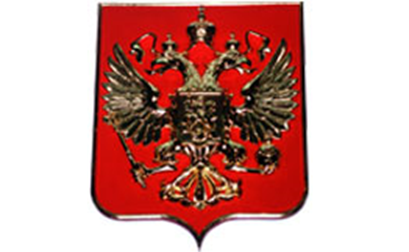 Государственный герб РФ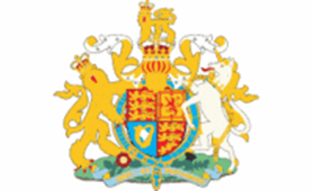 Королевский Герб Великобритании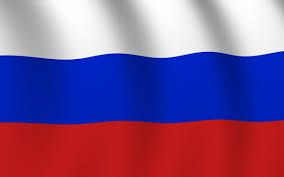 Триколор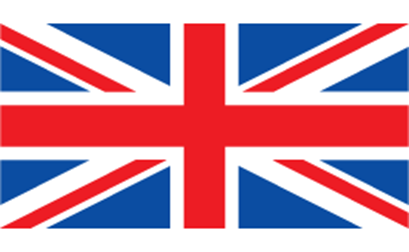 Юнион Джек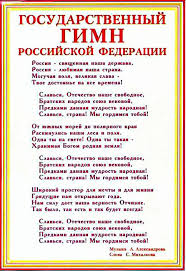 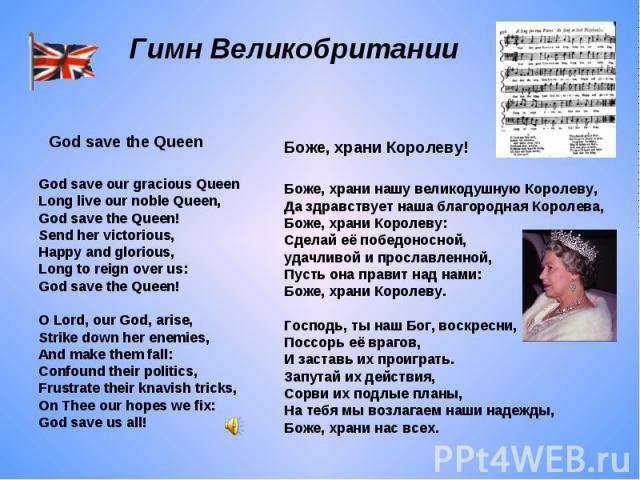 ПризнакиРоссияРоссияРоссияВеликобританияВеликобританияВеликобританияГерб Флаг Гимн Герб Флаг Гимн ЦветКрасный, золотойБелый, синий, красныйЦвет текста: черныйБелый, золотой, красный, зеленый, синий, сиреневый, коричневый, серебристыйБелый, синий, красныйЦвет текста: черныйНазваниеГосударственный герб Российской ФедерацииТриколорГосударственный гимн Российской ФедерацииКоролевский герб Соединённого Королевства Великобритании и Северной ИрландииЮнион ДжекGod Save the King (God Save the Queen)Боже, храни короля (королеву)ФормаЧетырёхугольный, с закруглёнными нижними углами, заострённый в оконечности геральдический щит прямоугольнаяписьменнаяЩит четверочастныйпрямоугольнаяписьменнаяНаличие изображения животныхДвуглавый орел, конь, змея__Единорог, лев, леопард__Наличие растений___Роза, чертополох, клевер__Наличие святыхГеоргий Победоносец___Присутствуют элементы, связанные с почитаемыми святыми (кресты св. Георгия, св. Эндрю и св. Патрика)_ДатаДатаИсторическое событиеИсторическое событиеИзменения в символикеГосударственный герб РоссииГосударственный герб РоссииГосударственный герб РоссииГосударственный герб РоссииГосударственный герб России1472 г.Женитьба Ивана III на Софье Палеолог (первый государственный герб)Женитьба Ивана III на Софье Палеолог (первый государственный герб)Принятие родового герба Византийских императоров – двуглавый орел как символ единства Римско-Византийской империиПринятие родового герба Византийских императоров – двуглавый орел как символ единства Римско-Византийской империи1533-1538 гг.Правление Елены ГлинскойПравление Елены ГлинскойПринимает вид разжиревшей, короткохвостой птицы с опущенными крыльямиПринимает вид разжиревшей, короткохвостой птицы с опущенными крыльями1533 – 1584 гг.Правление Ивана Грозного (IV)Правление Ивана Грозного (IV)Получает в свои лапы грозный меч и распускает крылья (почему?)Получает в свои лапы грозный меч и распускает крылья (почему?)1598 – 1613 гг.Смутное времяСмутное времяИмеет вид двуглавой взъерошенной курицыИмеет вид двуглавой взъерошенной курицы1653 г.Присоединение УкраиныПрисоединение УкраиныВ Москве появляется трехглавый орелВ Москве появляется трехглавый орел1676 г.Смерть царя Алексея Михайловича РомановаСмерть царя Алексея Михайловича РомановаВозвращается старый орел, орлиное тело покрывается цепью Андрея Первозванного как символом абсолютной и неразрывной связанности России с ее династиейВозвращается старый орел, орлиное тело покрывается цепью Андрея Первозванного как символом абсолютной и неразрывной связанности России с ее династией1682 – 1725 гг.Правление Петра IПравление Петра IГербовой орел по геральдическим правилам стал изображаться черным. На этот факт повлияла Северная война. После нее Россия предстала перед Европой в облике могущественного государства.  Ее герб должен был отражать силу русского государстваГербовой орел по геральдическим правилам стал изображаться черным. На этот факт повлияла Северная война. После нее Россия предстала перед Европой в облике могущественного государства.  Ее герб должен был отражать силу русского государства1796-1801 гг.Правление Павла IПравление Павла IУказ императора Павла I об двуглавый орёл стал изображаться с мальтийским крестом на груди. На верхнем конце этого креста помещалась корона Великого магистраУказ императора Павла I об двуглавый орёл стал изображаться с мальтийским крестом на груди. На верхнем конце этого креста помещалась корона Великого магистра1801-1825 гг.Правление Александра IПравление Александра IНа гербе крылья орла широко раскинуты в стороны, перья опущены вниз. Одна голова более наклонена, чем другая. Вместо скипетра и державы в лапах орла появляются новые атрибуты: перуны или громовые стрелы, факел, лавровый венок (иногда ветвь)На гербе крылья орла широко раскинуты в стороны, перья опущены вниз. Одна голова более наклонена, чем другая. Вместо скипетра и державы в лапах орла появляются новые атрибуты: перуны или громовые стрелы, факел, лавровый венок (иногда ветвь)1825-1855 гг.Правление Николая IПравление Николая IГербовой орел стал окончательно изображаться с поднятыми крыльями, что стало его неотъемлемой признаком до 1917 года.Гербовой орел стал окончательно изображаться с поднятыми крыльями, что стало его неотъемлемой признаком до 1917 года.1855-1881 гг.Правление Александра IIПравление Александра IIВведен Большой государственный герб Российской империи Введен Большой государственный герб Российской империи 3 ноября 1882 г.Правление Александра IIIПравление Александра IIIДобавлен щит с гербом Туркестана (вошел в состав России в 1867 году) , соединены в один щит гербы княжеств Литовских и Белорусских, и т.д.Большой государственный герб теперь обрамляют лавровые и дубовые ветви, символизирующие славу, честь, заслуги, доблесть, мужество Добавлен щит с гербом Туркестана (вошел в состав России в 1867 году) , соединены в один щит гербы княжеств Литовских и Белорусских, и т.д.Большой государственный герб теперь обрамляют лавровые и дубовые ветви, символизирующие славу, честь, заслуги, доблесть, мужество Февраль – март 1917 г.Февральская революцияФевральская революцияРисунок орла упрощается, встречается только на денежных банкнотах царского правительстваРисунок орла упрощается, встречается только на денежных банкнотах царского правительства1918 г.Принятие  первой Конституции российской Федерации (РСФСР)Принятие  первой Конституции российской Федерации (РСФСР)Гербом Советской России становится серп и молот в лучах восходящего солнца на фоне земного шараГербом Советской России становится серп и молот в лучах восходящего солнца на фоне земного шара1922 г.Образование СССРОбразование СССРНа алых лентах, обвивающих колосья, на языках 15 республик написано: “Пролетарии всех стран, соединяйтесь!”, герб венчает пятиконечная звездаНа алых лентах, обвивающих колосья, на языках 15 республик написано: “Пролетарии всех стран, соединяйтесь!”, герб венчает пятиконечная звезда30.11.1993Распад СССР (1991 г.)Распад СССР (1991 г.)Был утвержден новый государственный герб – двуглавый орел, рисунок которого выполнен по мотивам малого герба Российской империиБыл утвержден новый государственный герб – двуглавый орел, рисунок которого выполнен по мотивам малого герба Российской империиГосударственный флаг РоссииГосударственный флаг РоссииГосударственный флаг РоссииГосударственный флаг РоссииГосударственный флаг РоссииIX в.Образования Древнерусского государства (882 г.).Образования Древнерусского государства (882 г.).Образования Древнерусского государства (882 г.).Появляются первые предшественники флага  - стяги, символы княжеской власти988 г.Введение христианства на РусиВведение христианства на РусиВведение христианства на РусиСтали изображать на стягах крест Господень1380 г.Куликовская битваКуликовская битваКуликовская битваНа великокняжеском стяге красного цвета был изображен Иисус Христос. В древнейшем документе стяг впервые называется “знаменем”1472 гПравление Ивана IIIПравление Ивана IIIПравление Ивана IIIЗолотое полотнище с черным орлом, венчанным двумя коронами, становится государственной хоругвью России01.01.1856 г.Указ Александра IIУказ Александра IIУказ Александра IIЧерный, золотой (оранжевый) и белый цвета названы “ государственными цветами России”1918 г.ВЦИК утвердил декретВЦИК утвердил декретВЦИК утвердил декрет“Флагом Российской республики установить красное знамя с надписью “Российская Социалистическая Федеративная Республика”1918 г.Принятие Конституции РСФСР Принятие Конституции РСФСР Принятие Конституции РСФСР Торговый, морской и военный флаг состоит из полотнища алого цвета, в левом углу которого помещены золотые буквы РСФСР1991 г.Распад Советского СоюзаРаспад Советского СоюзаРаспад Советского СоюзаГосударственный флаг РФ (Триколор) (Принят государственной думой 08.12.2000)Государственный гимн РоссииГосударственный гимн РоссииГосударственный гимн РоссииГосударственный гимн РоссииГосударственный гимн России1791 г.Взятие русскими войсками крепости Измаил Взятие русскими войсками крепости Измаил Взятие русскими войсками крепости Измаил О.А. Козловский написал марш-полонез “Гром победы, раздавайся!” 1816 г.Празднование 21 годовщины освобождения России от наполеоновского нашествияПразднование 21 годовщины освобождения России от наполеоновского нашествияПразднование 21 годовщины освобождения России от наполеоновского нашествияГимн российской империи положен на английскую мелодию “Боже, царя храни! ” (первый официальный государственный гимн)1833 г.21 годовщина освобождения России от Наполеоновского нашествия 21 годовщина освобождения России от Наполеоновского нашествия 21 годовщина освобождения России от Наполеоновского нашествия Второй официальный гимн “Боже, царя храни! ”, созданный по инициативе Николая I композитором А.Ф. Львовым на текст русской молитвы1836 г.Постановка оперы М.И. Глинки «Жизнь за Царя»Постановка оперы М.И. Глинки «Жизнь за Царя»Постановка оперы М.И. Глинки «Жизнь за Царя»Хор “Славься” из оперы М.И. Глинки “Жизнь за царя” (упразднен февральской революцией)1917 г.После победы Великой Октябрьской революцииПосле победы Великой Октябрьской революцииПосле победы Великой Октябрьской революцииНовым государственным гимном молодой Советской республики становится “Интернационал” слова Э. Потье, музыка П. Дегейтера1943 г. Великая Отечественная война 1941 – 1945 гг.Великая Отечественная война 1941 – 1945 гг.Великая Отечественная война 1941 – 1945 гг.Утвержден новый государственный гимн СССР (музыка А.В. Александрова, слова С.В. Михалкова и Г.Г. Эль-Регистана).1977 г.Необходимость заменить в тексте слова про И. В. СталинаНеобходимость заменить в тексте слова про И. В. СталинаНеобходимость заменить в тексте слова про И. В. СталинаПрежняя музыка, новая редакция текста, но уже без упоминаний о товарище Сталине (авторы те же)2001 г.В 1990 году системная перестройка в стране потребовала внести изменения и в государственную символику, чтобы соответствовать политической ситуации в странеВ 1990 году системная перестройка в стране потребовала внести изменения и в государственную символику, чтобы соответствовать политической ситуации в странеВ 1990 году системная перестройка в стране потребовала внести изменения и в государственную символику, чтобы соответствовать политической ситуации в странеСовременный гимн России (авторы А.В. Александров и С.В. Михалков)Государственный герб АнглииГосударственный герб АнглииГосударственный герб АнглииДатаИсторическое событиеИзменения в символике1190 г.Создание старинного герба Англии Ричарда I Львиное СердцеОфициальное его наименование «идущие львы на стороже». За основу был взят герб Вильгельма Завоевателя и нормандской династии, немного видоизменен и к 2 имеющимся львам приставлен еще один 1165 - 1214 гг.Правление шотландского монарха Вильгельма I Льва ШотландскогоКрасный лев на золотом фоне является древнейшим символом Шотландии. Он был взят с герба графства Файфского, а те в свою очередь переняли его у Викингов1249 – 1286 гг.Правление Александра IIIЭтот герб был закреплён официально 1337 - 1453 гг. 1327 – 1377 гг.Столетняя войнаПравление Эдуарда III ПлантагенетаКогда королём избрали Филиппа VI Валуа, Эдуард III, в знак своих претензий на трон Франции, рассёк и пересёк поле щита, оставив во второй и третьей четвертях традиционных леопардов, а в первой и четвёртой поместил лазоревое поле, усыпанное золотыми лилиями — эмблему Франции1603 – 1625 гг.В 1603 году на английский трон под именем Якова I (Стюарта) взошёл Яков VI ШотландскийПри нём герб пополнился эмблемами Шотландии и Ирландии. Золотая арфа стала гербом Ирландии ещё в XV веке. С 1603 года у щита утвердились коронованный британский лев и единорог. Золотой шлем английского герба увенчан короной св. ЭдуардаВикторианская эпоха (1819-1901) – наши дниМножество исторических событийГерб не меняетсяФлаг Юнион Джек (the Union Jack) Флаг Юнион Джек (the Union Jack) Флаг Юнион Джек (the Union Jack) 1603 г.Яков I взошёл на трон и стал королём Англии и Шотландиисамый первый флаг, учрежденный королевским указом 12 апреля 1606 года, был немного другим: на нем не было диагональных красных линий - креста Святого Патрика.1606 г.Объединение Англии и ШотландииОбъединение двух флагов в один. Флаг получил название «Флаг Королевских цветов» (The Flag of Royal Colours”)1801 г.Объединение Англии и ИрландииК флагу был добавлен крест святого Патрика, покровителя ИрландииНастоящее времяНа современном флаге соединены кресты святых покровителей частей Великобритании: крест святого Георга, святого Андрея и святого ПатрикаГимнГимнГимнС 1727 годаГимн «Боже, храни Короля/Королеву!» известен со времён правления короля Георга IIВ периоды царствования монарха мужского пола слово «Королева» (англ. Queen) заменяется на «Король» (англ. King), также заменяются соответствующие личные местоимения